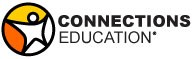 Educational Technology and Online Learning Grade 3Progress-Monitoring Tool Portfolio